OBJECTIVEIntend to build a career with leading corporate of Hi-Tech environment with committed & dedicated people which provides me an opportunity to explore myself fully for the organization. YEAR OF EXPERIENCE IN INFORMATION TECHNOLOGY- 2 yearCSS CORP PVT LTD–BANGALORE, INDIADuration		: JUNE 2014 TO AUGUST 2015.Designation		: SYSTEM SOFTWARE ANALYST/DEVELOPERRESPONSIBILITIES AND DUTIES :Analyze,design and develop new systems or maintain current systems.Assist in troubleshooting software application issues.Assist network administrator with application installation and testingTroubleshoot technical issues and identify modifications needed in existing applications to meet changing user requirements.Provides assistance and advice to business users in the effective use of applications and information technology. Provide SQL administration in live and test environments. Write technical procedures and documentation for the applications including operations, user guide, etc. Verify database and data integrityPreparing and maintaining Test plans.Providing feedback to the Development team.Preparing Test scripts and creating test strategies.Write through unit or integration tests with developers.Assess  and update test plans and documentation.SOFTEN TECHNOLOGIES–KOCHI, INDIADuration		: AUGUST 2012 TO SEPTEMBER 2013.Designation		: JUNIOR SOFTWARE ENGINEERRESPONSIBILITIESDevelop software according to functional and technical design specifications and maintain a “Common sense” approach that serves to recognize potential design gaps and provide insight into closing them.  Create efficient, scalable, reusable middle tier logic using ASP.NET, C#.NET. Create intuitive, logical and dynamic user interfaces using HTML, DHTML, JavaScript. Create and design databases, views, stored procedures,Crystal Reports,T-SQL statements and user-defined Functions of varying complexity with a “best practices” approach to keys, indices and Relationships in SQL Server 2005/2008. Create and design Test cases through Manual and Automation Testing and finding and fix the bugs. PROJECTSTopic	: Good Welfare Services (ASP.NET)Description    :  The project has been planned to be having the view of distribute architecture, with centralized storage of the database. The application for the storage of the data has been planned using the constructs of MS-SQLServer2008 and all the user interfaces have been designed using the ASP.Net technologies. The database connectivity is planned using the "SQL Connection" methodology. The standards of security and data protective mechanism have been given a big choice for proper usage. The application takes care of different modules and their associated reports, which are produced as per the applicable strategies and standards that are put forwarded by the administrative staff.Topic	: Retail Management Project in Windows Forms with C#Description    : Retail management project will simply provide all the common features, it should have. Through this project one can add all retail and wholesale details about the products and calculate total monthly purchase and balance statements.It have well distributed architecture of database system. The person, know the username and password, can only be permissible to use this software.EXTRA CURRICULAR ACHIEVEMENTS / ACTIVITIESCertification in .NET programming.Certification in Software testing.Completed Intel Learn Program about multimedia.Completed Computer Hardware & Networking Certification (A+, N+).Secured A2/1in BULATS (Business Language Testing Service) by CAMBRIDGE.Secured second in Hardware Assembling.Attended many workshops & national level technical symposiums in various collegesEDUCATIONAL QUALIFICATIONBACHELOR OF ENGINEERING IN COMPUTER SCIENCE FROM ANNA UNIVERSITY CHENNAI – INDIA APRIL 2012  -  76.2%HIGHER SECONDARY from  BOARD OF KERALA,INDIA (2008) - 68%SECONDARY SCHOOL LEAVING CERTIFICATE From BOARD OF KERALA,INDIA (2006)- 78%CERTIFICATION IN SOFTWARE TESTINGCertification in Software Testing from Software Testing Finishing School by Edista Testing Institute – A Venture of QAI which is the world’s largest software process improvement group. Projects Tested are as follows   - www.Bookmydoctor.com :The Bookmydoctor service provides a gateway for healthcare providers to connect their patients. This project was a part of my course and it involved automation and manual testing .The Bugs were reported using M.S Excel. The Tests were performed to cover all the quality criteria of the application. TECHNICAL SKILLSOperating Systems	:   Windows, Linux.Programming Languages	:   C, C++,.NET(ASP,C#)Databases	:   MYSQL,SQL SERVERInternet Technologies	:   HTML, DHTML.Multimedia                        	:   Photoshop.Others	:   MS Office.Automation tools	:  QTP,Load Runner,QcPERSONAL DETAILS	Date of Birth	:  05-03-1990.Sex	:  MaleNationality	:  IndianVisa status	:  Visit visaMarital status	:  Single	Languages Known	:  English, Hindi, Tamil and Malayalam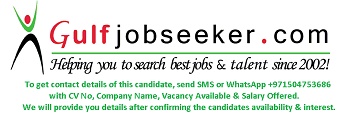      Gulfjobseeker.com CV No: 1516794